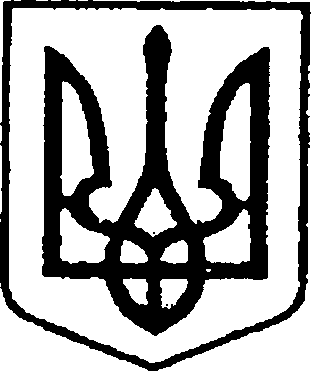 УКРАЇНАЧЕРНІГІВСЬКА ОБЛАСТЬМІСТО НІЖИНМ І С Ь К И Й  Г О Л О В А  Р О З П О Р Я Д Ж Е Н Н Явід 14 березня 2019 р.		          м. Ніжин		                                  №74Про оголошення подяк міського голови з нагоди Дня працівників житлово-комунального господарстваі побутового обслуговування населення	Відповідно до статей 42, 59 Закону України «Про місцеве самоврядування в Україні», статті 38 Регламенту виконавчого комітету Ніжинської міської ради Чернігівської області VІІ скликання, затвердженого рішенням виконавчого комітету Ніжинської міської ради Чернігівської області VІІ скликання від 11.08.2016 р. №220, розпорядження міського голови від 15.04.2015 р. №47 «Про встановлення заохочувальних відзнак міського голови та затвердження Положення про них»: 1.Оголосити подяки міського голови за сумлінну працю, високий професіоналізм та з нагоди Дня працівників житлово-комунального господарства і побутового обслуговування населення: 	1.1.Остраниці Миколі Миколайовичу – оператору котельні 4 розряду дільниці №1 ТОВ «НіжинТеплоМережі»;	1.2.Вороні Ларисі Анатоліївні – оператору котельні 3 розряду                   дільниці №3 ТОВ «НіжинТеплоМережі».	2.Відділу юридично-кадрового забезпечення апарату виконавчого комітету Ніжинської міської ради (Лега В. О.) забезпечити оприлюднення цього розпорядження на сайті Ніжинської міської ради протягом п’яти робочих днів з дати прийняття.  3.Відділу бухгалтерського обліку апарату виконавчого комітету Ніжинської міської ради (Єфіменко Н. Є.) забезпечити виконання цього розпорядження в частині видачі бланків подяк та рамок.                    4.Контроль за виконанням цього розпорядження покласти                                 на першого заступника міського голови з питань діяльності виконавчих органів ради Олійника Г. М.Міський голова 						                              А. В. Лінник